COMMUNITY ACTION DEVELOPMENT CORPORATION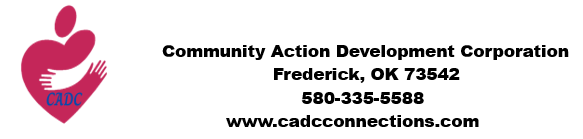 APPLICATION FOR EMPLOYMENT(PLEASE PRINT)Date: _____________________				Date Available ________________________What position are you applying for? ____________________________________________________________________________________________________________________________________________        Last Name				First Name			 	Middle Name_____________________________________________________________________________________     Street Address 				     	City 			State 		    ZIP_____________________________________________________________________________________     Phone Number					Email AddressCircle Yes or NoAre you 18 years of age or older?   Yes   NoAre you 25 years of age or older for Transportation position Yes   NoDo you have the legal right to work and live in the U.S.?  Yes   No(Federal law requires proof of citizenship or immigration status upon employment)Would you relocate?  Yes No List names and relationships of persons you know working for CADC: ________________________________________________________________________________________________________________How did you hear about this position? ______________________________________________________EDUCATION:Circle the highest grade completed.Elementary: 5 6 7 8                                          High School: 1 2 3 4                                     College: 1 2 3 4 High School Diploma or G.E.D. (High School Equivalency) Where? _________________________________________________ Year Received? _______________College/University Name_____________________________Location___________________________Primary Courses of Study________________________________________________________________Vo-Tech/Other Name_______________________________ Location____________________________Primary Courses of Study________________________________________________________________Describe any specialized training or skills: _______________________________________________________________________________________________________________________________________________________________________________________________________________________________________________________________EMPLOYMENT EXPERIENCE:Start with your present or last job. Include any job-related military service assignments and volunteer activities. In addition to completing this form, you MUST provide a resume.Employer______________________________________________ From____________To____________Address______________________________________ Telephone_______________________________Name and Title of Supervisor_____________________________________________________________Job Duties___________________________________________________________________________Reason for leaving_____________________________________________________________________Employer_____________________________________________ From____________ To____________Address______________________________________ Telephone_______________________________Name and Title of Supervisor_____________________________________________________________Job Duties____________________________________________________________________________Reason for leaving_____________________________________________________________________Employer_____________________________________________ From____________ To____________Address______________________________________ Telephone_______________________________Name and Title of Supervisor_____________________________________________________________Job Duties____________________________________________________________________________Reason for leaving_____________________________________________________________________REFERENCES:Please list three references who are not related to you and are not previous employers. Name_________________________________________ Email Address___________________________Address______________________________________ Telephone_______________________________Name_________________________________________ Email Address___________________________Address______________________________________ Telephone_______________________________Name_________________________________________ Email Address___________________________Address______________________________________ Telephone_______________________________I certify that the answers given herein are true and complete to the best of my knowledge. In the event of employment, I understand that false or misleading information given in my application or interview may result in discharge.Signature of Applicant _______________________________________ Date_______________________CONDITIONS OF EMPLOYMENTPlease INITIAL each statement certifying you have read and understood all statements in the CONDITIONS OF EMPLOYMENT.______I acknowledge that the information I have supplied is correct to the best of my knowledge and understand that any deliberate falsifications, misrepresentations, or omissions of fact may be grounds for rejection of my application or dismissal from subsequent employment.______If selected for employment, I understand I will be required to submit documentation establishing my identity and eligibility to be legally employed in the United States by the date given as available for work. ·______I understand if I am selected for employment additional information may be required by State or Federal laws or regulations including but not limited to OSBI & OMV.______I understand that compliance with the agency's Drug Free Workplace Policy are conditions of continued employment.______I understand the agency may investigate and verify all data given on this application, on related papers and in interviews. I authorize individuals, schools and firms named herein, except my current employer, if so noted, to provide any information requested and release them from all liability for damage in providing this information.______I understand that nothing in this application is intended to imply or create an employment relationship or contract for employment.______I understand that any offer of employment is conditional upon my taking a drug and alcohol test and the result thereof. I understand refusal to comply with this requirement will be considered the equivalent of receiving a confirmed "positive" drug screen result and will have the offer of employment withdrawn. A false or dishonest answer to any question on this agency's application for employment will cause you to be ineligible for employment. All statements of this application are subject to investigation, including: a background check, references, and former employers. All information will be considered in determining employment with this agency.I CERTIFY THAT THE ANSWERS GIVEN HEREIN ARE TRUE AND CORRECT. I ALSO CERTIFY THAT I HAVE READ AND UNDERSTAND ALL STATEMENTS IN THE CONDITIONS OF EMPLOYMENT._____________________________________________________________________________________ Applicant's Signature							                  DatePRE-EMPLOYMENT DRUG TESTING NOTIFICATION AND ACKNOWLEDGEMENTI hereby acknowledge and understand that: as part of my application for employment for a position which involves the performance of safety-sensitive functions as defined by 49 CFR Part 655, as amended, I must submit to a urine drug test under the authority of the U.S. Department of Transportation, Federal Transit Administration. I acknowledge and understand that any offer of employment is contingent on the passing of the drug test, and I will not be assigned to perform a safety-sensitive function unless my urine drug test has a verified negative result having no evidence of prohibited drug use._____________________________________________________________________________________Signature of Applicant                                                                                                            Date_____________________________Print NameWitness:_____________________________________________________________________________________Signature 										Date______________________________Print Name(Your application will not be considered for employment for a covered safety sensitive position unless this acknowledgement is completed and signed.)INVITATION FOR SELF-IDENTIFICATION(AFFIRMATIVE ACTION SURVEY)It is the policy of Community Action Development Corporation to provide equal employment opportunities to all individuals based on job-related qualifications and ability to perform a job without regard to age, gender, race, color, religion, national origin, disability, veteran, or any other legally protected status, and to maintain a non-discriminatory environment free from intimidation, harassment or bias based upon these grounds. As an employer and federal contractor, we comply with government regulations and affirmative action responsibilities. In order to help us comply with government record keeping, reporting and other legal requirements, we request that you complete this affirmative action survey. The completion of this form is voluntary. This data is for periodic government reporting and will be kept in a Confidential File separate from the Application for Employment. Government Agencies require periodic reports on the gender and ethnicity of applicants. This data is for analysis and affirmative action only. This information is voluntary and will be treated confidentially. Failure to provide this information will not jeopardize or adversely affect any consideration you may receive for employment.Name: ________________________________________Job For Which Application is Submitted: _____________________________________________PLEASE ANSWER THE FOLLOWING QUESTIONS:What is your Gender? Male ________ Female _______ I choose not to self-identify _______________What is your race/ethnicity? Please mark the box that describes the race/ethnicity category with which you primarily identify._____ Hispanic or Latino: a person of Cuban, Mexican, Chicano, Puerto Rican, South or Central American, or other Spanish culture or origin, regardless of race._____ White (Not Hispanic or Latino) a person having origins in any of the original peoples of Europe, the Middle East, or North Africa._____ Black or African American (Not Hispanic or Latino): a person having origins in any of the black racial groups of Africa._____ Asian (Not Hispanic or Latino) a person having origins in any of the original peoples of the Far East, Southeast Asia, or the Indian subcontinent including, for example, Cambodia, China, India, Japan, Korea, Malaysia, Pakistan, the Philippine Islands, Thailand, and Vietnam._____ Native Hawaiian or Other Pacific Islander (Not Hispanic or Latino) a person having origins in any of the original peoples of Hawaii, Guam, Samoa, or other Pacific Islands._____ American Indian or Alaska Native (Not Hispanic or Latino) a person having origins in any of the original peoples of North and South America (including Central America), and who maintains tribal affiliation or community attachment. _____ Two or More Races (Not Hispanic or Latino) a person who primarily identifies with two or more of the above race/ethnicity categories._____ I do not wish to disclose.Thank you for your participation.                                                                                                                                                                 Signature: ________________________________________________ Date: ______________________